Spruce Grove Ringette Association AGM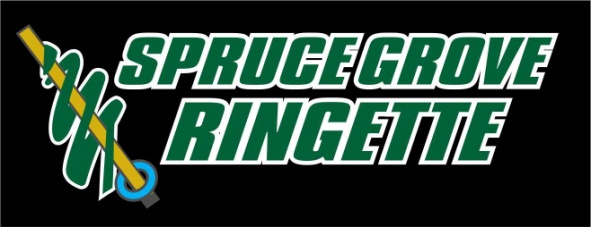 Tuesday, May 17, 2016 @ 7:00 p.m.Border Paving Athletic Centre – Great Horned Owl/Lodgepole Pine RoomMINUTES OF THE ANNUAL GENERAL MEETING OF THE SPRUCE GROVE RINGETTE ASSOCIATION HELD AT THE BORDER PAVING ATHLETIC CENTRE, GREAT HORNED OWL/LODGEPOLE PINE ROOM, SPRUCE GROVE, ALBERTA ON THE 17TH DAY OF MAY, 2016 AT 7:00 P.M.1.	CALL TO ORDERBrian Pedlar called the meeting to order at 7:12 pm with the following in attendance:Brian Pedlar, PresidentRhonda Kew, Vice President/Past President/Coordinator, Website and CommunicationsDonna L. Fortune, Director of Administration (Secretary)Lynne Anderson, Referee AllocatorHeather Murray, Director of FinanceKaren Kunyk, U14 Director/StatisticianSherry Stypula, U16 DirectorShelley Leclaire – Coodinator of Publicity and Promotion Dillon Elliott – Director of Coaching Development and AssessmentLeanne Couves – Director of Ice Acquisition and AllocatorJacinda Rolph – Director of Player Development and AssessmentKrista Wood – Representative to Black Gold LeagueJacinda Rolph – Director of Player Development and AssessmentGail Hipperson – Director of Officiating & Officiating Development (Referee in Chief)Sharleen Reed – Director of RegistrationJohnanne Parker – Director of U12Karen Shackleton – Coordinator of Sweetheart TournamentTish Horbasenko – Coordinator of FundraisingStuart Becker – Coordinator of SponsorshipAl Fleming – Representive to AAShelley Oster – Coordinator of Special EventSGRA Members Present in Person: Lynne Anderson, Paul Bechard, Stuart Becker, Anika Colbourne, Eric Duff, Lynda Snider, Dillon Elliott, Donna Fortune, Pamela Geddes, Barb Hoffman, Tish Horbasenko, Kevin Horbasenko, Kelly Ible, Daron Kew, Rhonda Kew, Trevor Kloeck, Karen Kunyk, Shelley Leclaire, Carra Lenderbeck, Craid Lenderbeck, Shelley MacCallum, Kristen McGroggan, Melissa Nolen, Shelley Oster, Jacinda Rolph, Karen Shackleton, Sherry Stypula, Jason Stypula, Jody Sutherland, Michelle Viney, Krista Wood, Johnanne Parker  WELCOME2.	ADOPTION OF AGENDABarb Hoffman moved that the Agenda of May 17, 2016 be adopted.  Tish Horbasenko 2nd, all in favour.  UNANIMOUSLY CARRIED3.	CREDENTIALS REPORT (ESTABLISH QUORUM)Quorum established.  11 voting board members in attendance at the start of the meeting.  4.	RULES OF ORDERThe rules of voting were explained as this year we will use a ballot vote instead of a show of hands in the event that more than one member is being nominated for a position.  5.	ADOPTION OF MINUTESJohnanne Parker moved that the Minutes of May 21, 2015 be adopted, Lynne Anderson 2nd, all in favour.  UNANINMOUSLY CARRIED6.	FINANCIAL REPORT – see attachedJulia Jackson from Hawkings Epp Dumont gave an overview of SGRA financials.  7.	ELECTIONS 1ST CALL OF NOMINATIONS FOR EXECUTIVE POSITIONSPresident – Director of Officiating and Development – Director of U10, AS and Step 1 – Director of Open U18 – Sarah Wood (not present) Coordinator of Equipment – Lisa McIntyre (not present) Director of Player Development – Jacinda Rolph – respectfully declinedDirector of Finance/Treasurer – Heather MurrayDirector of Ice Acquisition – Director of U10, Step 2 & 3 – Director of U14 – Kirsten McGroggan – declinedDirector of U19 – Karen KunykCoordinator of Publicity and Promotions – Coordinator of Stats – Karen KunykCoordinator of Apparel and Pants – Lisa McIntyre (not present)Coordinator #1 of Sweetheart Tournament – Coordinator #2 of Special Events – Coordinator #2 of Gaming (Bingos) – Chantel McKenzie (not present)Coordinator of Referee Allocation – Lynne AndersonCoordinator of Sponsorship and Recognition – Stu Becker – declinedRepresentative to Black Gold League – Krista Wood8.	PRESIDENT AND EXECUTIVES REPORTS (please see attached)9.	ELECTIONS 2nd CALL OF NOMINATIONS FOR EXECUTIVE POSITIONSPresident – Director of Officiating and Development – Director of U10, AS and Step 1 – Stu BeckerDirector of Open U18 – Coordinator of Equipment – Lisa McIntyre (not present) Director of Player Development – Jacinda Rolph – respectfully declinedDirector of Finance/Treasurer – Heather MurrayDirector of Ice Acquisition – Director of U10, Step 2 & 3 – Barb HoffmanDirector of U14 – Shelley MacCallumDirector of U19 – Coordinator of Publicity and Promotions – Coordinator of Stats – Karen KunykCoordinator of Apparel and Pants – Lisa McIntyre (not present)Coordinator #1 of Sweetheart Tournament – Coordinator #2 of Special Events – Coordinator #2 of Gaming (Bingos) – Chantel McKenzie (not present)Coordinator of Referee Allocation – Lynne AndersonCoordinator of Sponsorship and Recognition – Stu Becker – declinedRepresentative to Black Gold League – Krista Wood 10.	RINGETTE ALBERTA REPORT & BLACK GOLD LEAGUE REPORT (see attached) 11.	ELECTIONS 3RD AND FINAL CALL FOR NOMINATIONS FOR EXECUTIVE & COMMITTEE POSITIONSPresident – VACANT Director of Officiating and Development – VACANTDirector of U10, AS and Step 1 – Stu Becker by acclamation Director of Open U18 – Sarah Wood by acclamation Coordinator of Equipment – Lisa McIntyre (not present) by acclamation Director of Player Development – Jacinda Rolph – respectfully declined - VACANTDirector of Finance/Treasurer – Heather Murray by acclamationDirector of Ice Acquisition – VACANTDirector of U10, Step 2 & 3 – Barb Hoffman by acclamationDirector of U14 – Linda Snyder – nominated – declined - Shelley MacCallum by acclamationDirector of U19 – Karen Kunyk by acclamationCoordinator of Publicity and Promotions – VACANTCoordinator of Stats – Karen Kunyk by acclamation Coordinator of Apparel and Pants – Lisa McIntyre (not present) by acclamation Coordinator #1 of Sweetheart Tournament – Jody Sutherland by acclamationCoordinator #2 of Special Events – Shelley Oster by acclamationCoordinator #2 of Gaming (Bingos) – Chantel McKenzie (not present) by acclamationCoordinator of Referee Allocation – Lynne Anderson by acclamationCoordinator of Sponsorship and Recognition – Stu Becker – declined - VACANTRepresentative to Black Gold League – Krista Wood by acclamation12.	SGRA ICE EQUITY PRESENTATION by Leanne Couves13.	AA COMMITTEE UPDATE (see attached) 14.	NEW BUSINESSSGRA member asked if SGRA was purchasing more goalie equipment? Yes, it is in the budget. Lethbridge Ringette Association challenged all other ringette associations to donate $500.00 towards Fort McMurray Ringette Association.  Brian Pedlar moved that SGRA donates $600.00 to Fort McMurray Ringette Association, 2nd by Melissa Nolen, all in favour.                                         UNANIMOUSLY CARRIED. 16.	PRIZE DRAWPaul Bechard won 1 free player registration for the 2016/2017 season. 17.	ADJOURNMENTBrian Pedlar adjourned the meeting at 9:45 p.m.